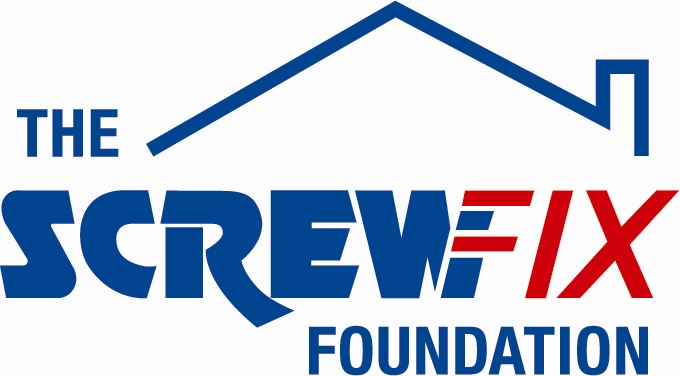 29th June 2018THE PARKSIDE CHARITY (ALDERSHOT & DISTRICT LEARNING DISABILITY) GETS A HELPING HAND FROM THE SCREWFIX FOUNDATIONThe Parkside (Aldershot & District Learning Disability) based in Aldershot, is celebrating after being awarded £4,650 worth of funding from The Screwfix Foundation, a charity which supports projects to fix, repair, maintain and improve properties and facilities for those in need. Jackie Carr from Parkway comments: “We are very grateful to The Screwfix Foundation for donating these much-needed funds to support our charity. Parkside’s aim as a charity is to give both children and adults the opportunity to develop their individual skills and take part in activities within the local community. Needs can vary from requiring support to socialise with friends, to participating in leisure activities, meeting new people, developing life skills, work experience opportunities and providing respite for other family members.  By reaching out into the community, Parkside aims to develop and strengthen its links with local people and organisations, creating opportunities for everyone to be involved and included. The funding will be used towards replacing old windows on our site in Aldershot which will be much more energy efficient. We’d like to thank everyone who was involved in the fundraising – it’s been a great help to us.”Tim Dent, Store Manager of the Aldershot Screwfix store, comments: “We’re really pleased that one of our local charities has been awarded funding by The Screwfix Foundation. Staff from across the business have held a variety of fundraising events to raise vital funds for The Screwfix Foundation, so it’s fantastic to see the money we have raised being invested back into such a worthwhile community project.” The Screwfix Foundation, which launched in April 2013 donates much needed funding to help a variety of local projects throughout the UK, from repairing buildings and improving community facilities, to improving the homes of people living with sickness or disability.It also works closely with two national charity partners, Barnardo’s children’s charity and Macmillan Cancer Support, as well as supporting smaller, local registered charities like United ResponseRelevant projects from across Aldershot are invited to apply online for a share of the funding at screwfixfoundation.com.For more information about The Screwfix Foundation, visit screwfixfoundation.com.Photo Caption;- Jackie Carr The Parkside Charity, Alec Christian Screwfix Supervisor, and Tim Dent Aldershot Screwfix Store Manager-ENDS-Note to editorsAbout The Screwfix Foundation:The Screwfix Foundation is a charity set up by Screwfix in April 2013. We have a clear purpose of raising funds to support projects that will fix, repair, maintain and improve properties and community facilities specifically for those in need in the UK.The Screwfix Foundation raises funds throughout the year to support causes that will change people’s lives. Working with both national and local charities, The Screwfix Foundation donates much needed funding to help all sorts of projects, from repairing buildings and improving community facilities, to improving the homes of people living with sickness or disability.PRESS information: For more information, please contact:The Screwfix Foundation, E: Foundation@screwfix.com